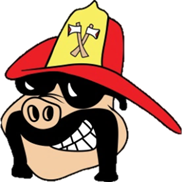 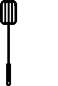 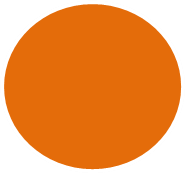 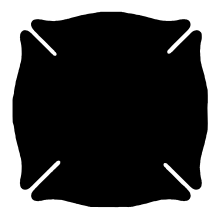 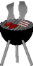 Smithfield Firefighters Association Whole Hog Cook-offMay 1-2, 2020Registration FormTeam Name: __________________________________________Chief Cook Name/Contact Name: _______________________________________________Mailing Address: _____________________________________________________City/State/Zip: __________________________________________Contact Number: _______________________________________Email: ________________________________________________Entry fee of $100 can be made either cash or check to Smithfield Firefighters Association and mail to: Attn. Ashley - 111 S. Fourth St. Smithfield, NC 27577. Your signature indicates you understand the competition rules and agree to comply. Signature & Date _____________________________________ 